CONCURSO INICIATIVA CAMPUS EMPRENDEDOR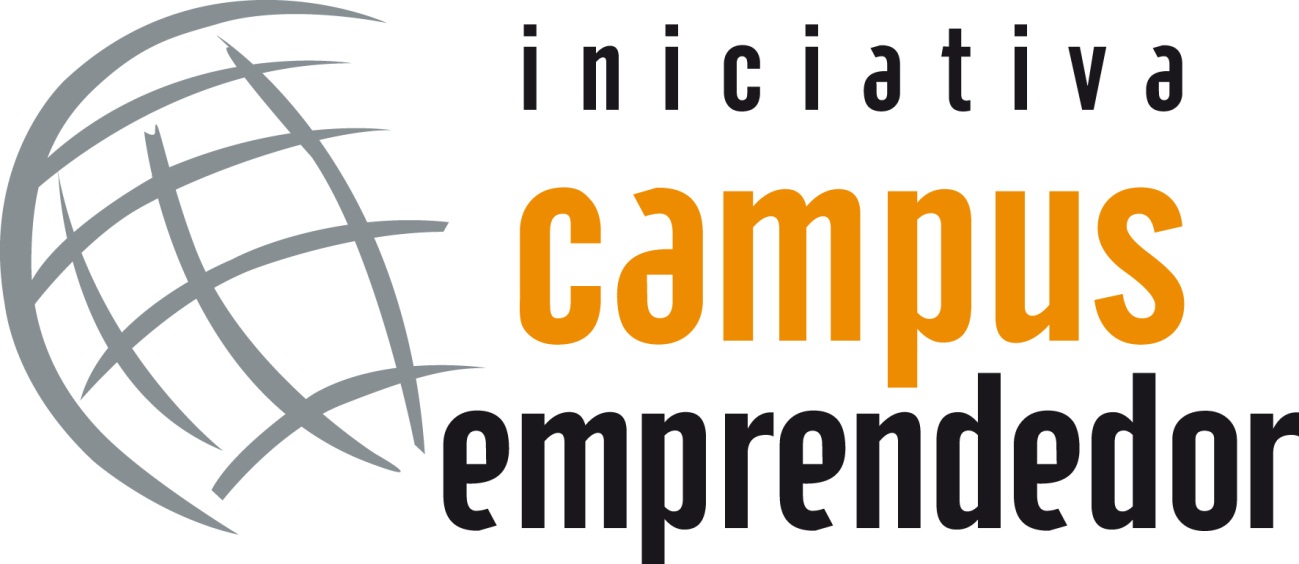 Edición 2022DATOS PERSONALESDatos personales de todos los miembros del equipo (en el caso de los equipos, añadir las fichas que sean necesarias y designar un interlocutor único a todos los efectos). Se recuerda que es importante adjuntar un breve currículum vitae de cada participante (añadir las hojas que se precisen).……..AÑADIR TANTOS CUADROS COMO PARTICIPANTES TENGA EL EQUIPO…………..Por la presente AUTORIZO la publicación de los datos contenidos en los diferentes anexos conforme a lo previsto en la base 12ª de las Bases Generales del Concurso. Del mismo modo DECLARA que conoce las bases del concurso y que son ciertos los datos consignados en los curriculum vitae, comprometiéndose a probarlo documentalmente si así fuera requerido para la organización del concurso.Fecha:  Fdo.: (Nombre y Apellidos de cada uno de los participantes).De acuerdo con lo establecido en la normativa vigente en materia de Protección de Datos de carácter personal, le informamos de que Fundación Universidades y Enseñanzas Superiores de Castilla y León (FUESCYL) es el responsable del tratamiento de sus datos de carácter personal con la finalidad de realizar la gestión del concurso organizado o del que forma parte FUESCYL. Asimismo, con la participación consiente la publicación de su nombre en la lista de participantes y, en caso de resultar ganador, de su imagen/voz (fotografías y videos) en las distintas publicaciones (incluidos medios propios o ajenos) que FUESCYL realice para darle difusión al concurso. La legitimación de este tratamiento de datos reside en el consentimiento del interesado y el cumplimiento de una obligación legal. En caso de producirse alguna modificación en sus datos, le rogamos nos lo comunique debidamente. Tiene derecho a acceder, rectificar y suprimir sus datos, así como otros derechos, desarrollados en el Reglamento General de Protección de Datos al responsable a través de la dirección postal dirección postal Av. Reyes Católicos, 2B Edificio Emilio Alarcos - 47006 – Valladolid, o vía email dpd.fuescyl@jcyl.es, adjuntando copia del DNI. Más información, en nuestra Política de Privacidad: www.fuescyl.com   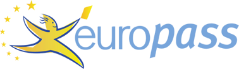  [Describa por separado cada experiencia profesional. Empiece por la más reciente.] [Describa por separado cada experiencia de formación. Empiece por la más reciente] [Suprimir cuando no proceda]PARTICIPANTE 1 (PERSONA DE CONTACTO)PARTICIPANTE 1 (PERSONA DE CONTACTO)PARTICIPANTE 1 (PERSONA DE CONTACTO)PARTICIPANTE 1 (PERSONA DE CONTACTO)PARTICIPANTE 1 (PERSONA DE CONTACTO)PARTICIPANTE 1 (PERSONA DE CONTACTO)PARTICIPANTE 1 (PERSONA DE CONTACTO)Nombre:  Nombre:  Nombre:  Nombre:  Nombre:  Nombre:  Nombre:  Apellidos:  Apellidos:  Apellidos:  Apellidos:  Apellidos:  Apellidos:  Apellidos:  Dirección:  Dirección:  Localidad:  Localidad:  Localidad:  Provincia:  Provincia:  NIF:  NIF:  Tel:  Tel:  Tel:  Móvil:  Móvil:  Correo Electrónico:  Correo Electrónico:  Correo Electrónico:  Correo Electrónico:  Correo Electrónico:  Correo Electrónico:  Correo Electrónico:  Universidad/Entidad de investigación:  Universidad/Entidad de investigación:  Universidad/Entidad de investigación:  Universidad/Entidad de investigación:  Universidad/Entidad de investigación:  Universidad/Entidad de investigación:  Universidad/Entidad de investigación:  Facultad/Escuela/Centro CSIC:  Facultad/Escuela/Centro CSIC:  Facultad/Escuela/Centro CSIC:  Facultad/Escuela/Centro CSIC:  Facultad/Escuela/Centro CSIC:  Facultad/Escuela/Centro CSIC:  Facultad/Escuela/Centro CSIC:  Vinculación (señale la opción correcta):  Vinculación (señale la opción correcta):  Vinculación (señale la opción correcta):  Vinculación (señale la opción correcta):  Vinculación (señale la opción correcta):  Vinculación (señale la opción correcta):  Vinculación (señale la opción correcta):   Alumno Egresado      Egresado      PDI PAS PAS Prototipo  Otros:  _____PARTICIPANTE 2PARTICIPANTE 2PARTICIPANTE 2PARTICIPANTE 2PARTICIPANTE 2PARTICIPANTE 2PARTICIPANTE 2Nombre:  Nombre:  Nombre:  Nombre:  Nombre:  Nombre:  Nombre:  Apellidos:  Apellidos:  Apellidos:  Apellidos:  Apellidos:  Apellidos:  Apellidos:  Dirección:  Dirección:  Localidad:  Localidad:  Localidad:  Provincia:  Provincia:  NIF:  NIF:  Tel:  Tel:  Tel:  Móvil:  Móvil:  Correo Electrónico:  Correo Electrónico:  Correo Electrónico:  Correo Electrónico:  Correo Electrónico:  Correo Electrónico:  Correo Electrónico:  Universidad/Entidad de investigación:  Universidad/Entidad de investigación:  Universidad/Entidad de investigación:  Universidad/Entidad de investigación:  Universidad/Entidad de investigación:  Universidad/Entidad de investigación:  Universidad/Entidad de investigación:  Facultad/Escuela/Centro CSIC:  Facultad/Escuela/Centro CSIC:  Facultad/Escuela/Centro CSIC:  Facultad/Escuela/Centro CSIC:  Facultad/Escuela/Centro CSIC:  Facultad/Escuela/Centro CSIC:  Facultad/Escuela/Centro CSIC:  Vinculación (señale la opción correcta):  Vinculación (señale la opción correcta):  Vinculación (señale la opción correcta):  Vinculación (señale la opción correcta):  Vinculación (señale la opción correcta):  Vinculación (señale la opción correcta):  Vinculación (señale la opción correcta):   Alumno Egresado      Egresado      PDI PAS PAS Prototipo  Otros:  _____PARTICIPANTE 3PARTICIPANTE 3PARTICIPANTE 3PARTICIPANTE 3PARTICIPANTE 3PARTICIPANTE 3PARTICIPANTE 3Nombre:  Nombre:  Nombre:  Nombre:  Nombre:  Nombre:  Nombre:  Apellidos:  Apellidos:  Apellidos:  Apellidos:  Apellidos:  Apellidos:  Apellidos:  Dirección:  Dirección:  Localidad:  Localidad:  Localidad:  Provincia:  Provincia:  NIF:  NIF:  Tel:  Tel:  Tel:  Móvil:  Móvil:  Correo Electrónico:  Correo Electrónico:  Correo Electrónico:  Correo Electrónico:  Correo Electrónico:  Correo Electrónico:  Correo Electrónico:  Universidad/Entidad de investigación:  Universidad/Entidad de investigación:  Universidad/Entidad de investigación:  Universidad/Entidad de investigación:  Universidad/Entidad de investigación:  Universidad/Entidad de investigación:  Universidad/Entidad de investigación:  Facultad/Escuela/Centro CSIC:  Facultad/Escuela/Centro CSIC:  Facultad/Escuela/Centro CSIC:  Facultad/Escuela/Centro CSIC:  Facultad/Escuela/Centro CSIC:  Facultad/Escuela/Centro CSIC:  Facultad/Escuela/Centro CSIC:  Vinculación (señale la opción correcta):  Vinculación (señale la opción correcta):  Vinculación (señale la opción correcta):  Vinculación (señale la opción correcta):  Vinculación (señale la opción correcta):  Vinculación (señale la opción correcta):  Vinculación (señale la opción correcta):   Alumno Egresado      Egresado      PDI PAS PAS Prototipo  Otros:  _____INFORMACIÓN PERSONALIndicar el nombre(s) y apellido(s)[Todos los campos son opcionales. Suprimir cuando no proceda.][Todos los campos son opcionales. Suprimir cuando no proceda.]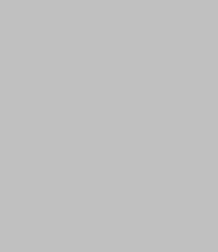  Indicar la calle, número, código postal y país 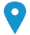  Indicar el número de teléfono     Indicar el número del móvil       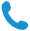 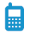  Indicar la dirección de correo electrónico 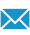 Indicar la página web personal  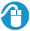 Indicar el tipo de mensajería instantánea Indicar el nombre de usuario de la cuenta de mensajería  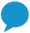 Sexo Indicar el sexo | Fecha de nacimiento dd/mm/yyyy | Nacionalidad Indicar la(s) nacionalidad(es) EXPERIENCIA PROFESIONAL, EMPRENDEDORA O INVESTIGADORA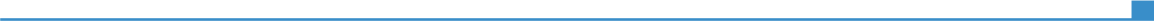 Indicar las fechas (desde - a)Indicar la profesión o cargo desempeñadoIndicar las fechas (desde - a)Indicar el nombre del empleador y la localidad (si necesario, dirección completa y página web)Indicar las fechas (desde - a)Indicar las funciones y responsabilidades principalesIndicar las fechas (desde - a)Sector de actividad Indicar el tipo de sector de actividad EDUCACIÓN Y FORMACIÓNIndicar las fechas (desde - a)Indicar la cualificación o título obtenidoIndicar el nivel del MECU si se conoceIndicar las fechas (desde - a)Indicar el nombre de la institución de formación y su localidad o en su caso el país Indicar el nombre de la institución de formación y su localidad o en su caso el país Indicar las fechas (desde - a)Indicar las principales materias cursadas y/o competencias adquiridasIndicar las principales materias cursadas y/o competencias adquiridasCOMPETENCIAS PERSONALESLengua maternaIndicar la/s lengua/s maternal/sIndicar la/s lengua/s maternal/sIndicar la/s lengua/s maternal/sIndicar la/s lengua/s maternal/sIndicar la/s lengua/s maternal/sOtros idiomasCOMPRENDER COMPRENDER HABLAR HABLAR EXPRESIÓN ESCRITA Otros idiomasComprensión auditiva Comprensión de lectura Interacción oral Expresión oral Indicar idiomaEspecificar el nivelEspecificar el nivelEspecificar el nivelEspecificar el nivelEspecificar el nivelIndicar los Título/s o Certificado/s de lenguas. Especificar el nivel si se conoce.Indicar los Título/s o Certificado/s de lenguas. Especificar el nivel si se conoce.Indicar los Título/s o Certificado/s de lenguas. Especificar el nivel si se conoce.Indicar los Título/s o Certificado/s de lenguas. Especificar el nivel si se conoce.Indicar los Título/s o Certificado/s de lenguas. Especificar el nivel si se conoce.Indicar idiomaEspecificar el nivelEspecificar el nivelEspecificar el nivelEspecificar el nivelEspecificar el nivelIndicar los Título/s o Certificado/s de lenguas. Especificar el nivel si se conoce.Indicar los Título/s o Certificado/s de lenguas. Especificar el nivel si se conoce.Indicar los Título/s o Certificado/s de lenguas. Especificar el nivel si se conoce.Indicar los Título/s o Certificado/s de lenguas. Especificar el nivel si se conoce.Indicar los Título/s o Certificado/s de lenguas. Especificar el nivel si se conoce.Nivel: A1/2: usuario básico - B1/2: usuario independiente - C1/2: usuario competenteMarco común Europeo de referencia para las lenguasNivel: A1/2: usuario básico - B1/2: usuario independiente - C1/2: usuario competenteMarco común Europeo de referencia para las lenguasNivel: A1/2: usuario básico - B1/2: usuario independiente - C1/2: usuario competenteMarco común Europeo de referencia para las lenguasNivel: A1/2: usuario básico - B1/2: usuario independiente - C1/2: usuario competenteMarco común Europeo de referencia para las lenguasNivel: A1/2: usuario básico - B1/2: usuario independiente - C1/2: usuario competenteMarco común Europeo de referencia para las lenguasCompetencias comunicativasIndicar las competencias comunicativas. Especificar en qué contexto se han adquirido. Ejemplo:Buenas dotes comunicativas adquiridas durante mi experiencia como responsable de ventas. Competencias de organización/ gestiónIndicar sus capacidades de organización/ gestión. Especificar en qué contexto se han adquirido. Ejemplo:Liderazgo (en la actualidad, responsable de un grupo de 10 personas)Competencias informáticasIndicar las competencias informáticas. Especificar en qué contexto se han adquirido. Ejemplo:Buen manejo de programas de Microsoft Office™Otras competenciasIndicar las competencias no descritas en otras secciones. Especificar en qué contexto se han adquirido. Ejemplo:carpinteríaPermiso de conducirIndicar la(s) categoría(s) del permiso(s) de conducir que se posea. Ejemplo:B1INFORMACIÓN ADICIONALPublicacionesPresentacionesProyectosConferenciasSeminariosPremios y distincionesAfiliacionesReferenciasIndicar sus publicaciones, presentaciones, proyectos, conferencias, seminarios, premios o distinciones, pertenencia a grupos/asociaciones o referencias. Suprimir los campos que no sean necesarios de la columna de la izquierda.Ejemplo de publicación:Como escribir su currículum adecuadamente, Publicaciones Rive, Madrid, 2002.Ejemplo de proyecto:Nueva biblioteca de Segovia. Arquitecto principal, encargado del diseño, producción, licitación y supervisión de la construcción (2008-2012). 